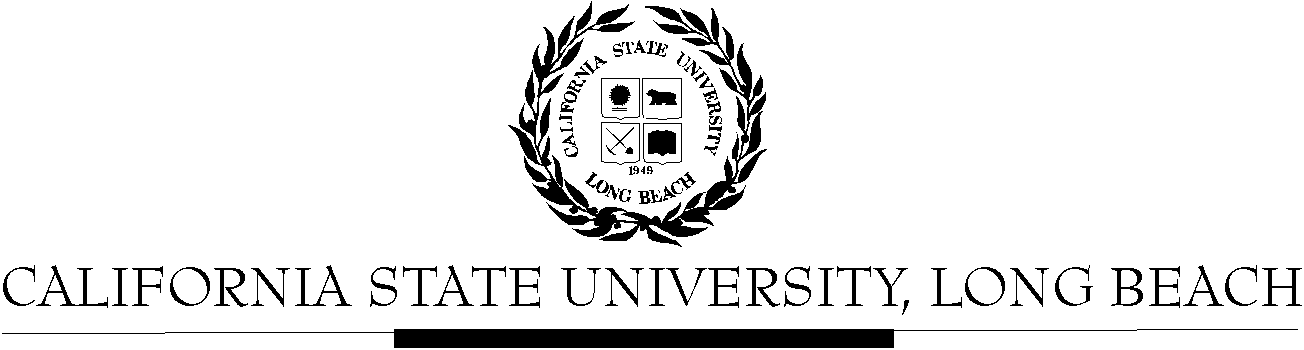 General Education Governing CommitteeMinutesApril 24, 20172:00pm – 4:00pm – Office of the President Conference Room, BH-302Please notify a member of the GEGC Executive Committee (Grace.Reynolds@csulb.edu or Ruth.Piker@csulb.edu) if you are unable to attend.Members Present: Ming Chen, Colleen Dunagan, Beth Eldon, Gabriel Estrada, Nele Hempel-Lamer, Duan Jackson, Beth Keely, Mary McPherson, Ruth Piker (Secretary), Hema Ramachandran, Grace Reynolds (Acting-Chair/Vice Chair), Rebecca Sittler Schrock, Florence Newberger, Huy Le The meeting was called to order at 2:04pmApproval of Agenda - (M) Estrada, (S) Eldon; agenda unanimously approved Approval of Minutes: GEGC Minutes from 4-10-2017 posted on BeachBoard	(M) Keely, (S) Eldon; minutes are unanimously approved.Non-Action ItemsRecertification of courses update
The committee reviewed a masterlist of GE courses with certification/recertification datesDiscussed the possibility of GEGC review of currently certified GE courses that have not been reviewed in many yearsA committee member noted that LEAP outcomes were adopted in 2008, thus the committee could review courses that have not been reviewed prior to 2008A committee member suggested the GEGC review courses that affect more students (i.e. higher enrollment numbers or courses with more sections offered to students)A committee member suggested reviewing the courses for active and inactive status, as to reduce the master list to only include active GE courses. 
Discussion of Executive Order 1100; GEGC response by June 16, 2017
The committee reviewed a draft of the GEGC response to EO 1100A committee member suggested the GEGC response highlight examples of the GE pathways offered at CSULBi.e. Global Migration Studies minor that can be fulfilled with almost entirely GE courses; offering more GE pathways where a student can fulfill GE requirements while concentrating in a specific interest (information literacy, sustainability, etc.)Another committee member agreed that the committee should utilize the GEGC response to highlight the accomplishments made at CSULB pertaining to GE requirements Committee members should send comments to the chair prior to our next meeting. The chair will compile the comments for discussion at the meeting.Items still tabled:CHLS 100: Introduction to Chicano & Latino StudiesCHLS 345: Latino/a Leadership in STEMDESN 367: History and Theory of ArchitectureIST/WGSS 339: Global FeminismsCurrent BusinessNew Submission:UNIV 150: Research Career Exploration in Sciences – Approved 4/24/17 with committee’s recommendationPosted on BeachBoard/GE Course Proposals Fall 2015, AY 2015-2016New to General Education and new to universityRequest for Explorations: Lifelong Learning and Self DevelopmentDiscussion:The proposal has been changed significantly to meet the committee’s recommendationsCommittee member noted that instead of the Ph.D program push, this class would focus more on exploring research based career options as well as graduate school optionsProposal is much more composed and direct to meet requirements for GE certification for Lifelong Learning and Self DevelopmentMotion to approve course – unanimously approved with committee’s recommendationRecommendations Add a collaboration with library resources for research training and to compliment career development center resources outlinedFuture Business: The next meeting is the last GEGC meeting of the academic year DESN 367 coming back to committee for review next meetingThe following classes must be revised and resubmitted due to key issues, but will probably be soon reviewed by GEGC: ANTH 478, ASAM 330, ASAM 331, ASAM 334, ASAM 352, ASAM 353Adjournment at 2:57pm